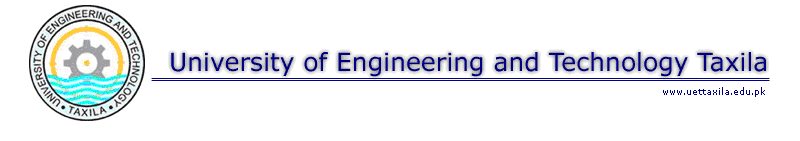 UNDERTAKING PERFORMA FOR COMMUNITY/SOCIAL WELFARE SERVICESI will give Community/Social Warfare Services to this University as & when decided for a period of latest 04 to 06 Month in Year of Scholarship/Fee Concession Awarded, otherwise my Scholarship/Fee Concession may please be cancelled.------------------------------------------Signature of Scholarship HolderName of Student (Scholarship Holder): ---------------------------------------------------------Registration No.: --------------------------------------------------------------------------------------Cell No.:--------------------------------------------------------------------------------------------------Email: ----------------------------------------------------------------------------------------------------Room No. if Resident: --------------------------------------------------------------------------------